Разрешаю: ___________Допускаю: ___________Оценка за урок: __________План-конспектурока русского языка,проведенного во 3 классеКонспект урока русского языка
УМК: «Школа России», 3 класс
(Учебник «Русский язык» В.П. Канакина, В.Г. Горецкий стр.103-104)
Организационно-деятельностный компонент:Целевой компонент урока:
Тема урока: «Что обозначает глагол»Тип урока: повторениеЦель урока: организация деятельности обучающихся для систематизации и обобщения знаний  и умений о глаголе .Задачи:
Образовательные: способствовать усвоению и закреплению знаний, умению находить глагол в тексте , формированию умения применять эти знания, в практических упражнениях. Развивающие: способствовать развитию логического мышления, оперативной памяти, произвольного внимания, речи, умения применять ранее полученные знания, умения распознавать глаголы, находить глаголы в тексте, применять их в речи; сравнивать, обобщать, выделять главное, формулировать выводы, развитию каллиграфических навыков письма, орфографической и пунктуационной грамотности.
Воспитательные: средствами учебного занятия воспитывать позитивное отношение к предмету, формировать положительную мотивацию к учебной деятельности, интерес к русскому языку, бережное отношение к родному языку, слову, окружающему миру, природе; формировать жизненно необходимые качества: усидчивость, аккуратность, самостоятельность, работоспособность, внимательность, честность, волю, уважение к другим, способность к сотрудничеству, ответственность за продукты собственной деятельности.
Здоровьесберегающие: соблюдение СанПиН, гигиенических условий в кабинете, чередование видов деятельности, применение методов, способствующих активизации учебной деятельности обучающихся, применение на уроке ТСО и ИКТ в соответствии с гигиеническими нормами.Планируемые результаты:Личностные: принятие и освоение социальной роли обучающегося, развитие мотивов учебной деятельности и формирование личностного смысла учения, актуализация личностного смысла учения, развитие навыков сотрудничества со взрослыми и сверстниками, развитие самостоятельности и личной ответственности за продукты собственной учебной деятельности, способности к самооценке и оцениванию других на основе критериев успешности, проявление интереса к русскому языку, бережного отношения к нему осознание богатства русского языка, его величия и многогранности.Метапредметные:
Формирование познавательных универсальных учебных действий: ориентируются в учебнике, определяют понятия и умения, которые будут сформированы на основе изучения данной темы; извлекают информацию, представленную в разных формах, находят закономерности, используя ранее приобретенные знания; строят логическую цепочку рассуждений, выдвигают гипотезы и обосновывают их, осуществляют анализ, синтез, сравнение, устанавливают причинно-следственные связи, владеют общими приемами решения орфографических задач.Формирование регулятивных универсальных учебных действий: выполняют учебные действия в сотрудничестве с учителем и другими обучающимися: ставят цель, учебные задачи, составляют план работы, осуществляют оценку результативности; самостоятельно планируют и выполняют свои действия на знакомом учебном материале; осуществляют самоанализ, анализ, самоконтроль, взаимоконтроль, самооценку, взаимооценку учебной деятельности, корректировку выполненных учебных работ.Формирование коммуникативных универсальных учебных действий: слушают и понимают других, вступают в диалог; следуют инструкциям, отвечают на вопросы; адекватно реагируют на замечания учителя, участвуют в диалоге при обсуждении изучаемого материала, высказывают свою точку зрения, оформляют свои мысли в устной и письменной речи с учетом своих учебных и жизненных речевых ситуаций; работают в парах.Предметные: распознают глаголы среди других частей речи, находят глаголы в тексте, осознанно выстраивают речевое высказывание в устной форме и оформляют его письменно, соблюдают нормы речевого этикета и правила устного общения; выражают собственное мнение, аргументируют его с учетом ситуации общения; используют правила орфографии и пунктуации в письменной речи.Организация пространства: фронтальная, индивидуальная, парная.
Основные образовательные ресурсы: компьютер, проектор, мультимедийная презентация, учебник «Русский язык» 3 класс, часть 2,  В.П. Канакина, В.Г. Горецкий.Содержательный компонент урока:I. Организация начала урока.1. Приветствие. У: Здравствуйте, ребята! Меня зовут  … и сегодня я проведу у вас урок русского языка. Я рада видеть вас. Садитесь.2. Проверка готовности к уроку.У: Проверьте, всё ли у вас готово к уроку: дневник, учебник, тетрадь, ручка и простой карандаш. Вижу, что все готовы. Молодцы.3. Мотивация к обучению и познанию. Эмоциональный настрой на учебную работу.У.: Соберите пословицу на доске. Поднимите руку, кто догадался, как будет звучать эта пословица. Выходи к доске, собери пословицу и громко вслух прочитай её.О.:  Учёба и труд к победам ведутУ.: Молодец, садись. Как вы понимаете эту пословицу?О.: Если много трудиться и учиться, то  можно получить много новых знаний  и добиться своей цели.У.: Хорошо,  сегодня, ребята, это пословица будет девизом нашего урока.II. Актуализация умений и знаний.1.Словарно – орфографическая работа.У: Сегодня 25 апреля. Откройте тетради, запишите число, классная работа. Спину держим прямо.У.: Посмотрите на доску. Чтобы познакомиться с новым словарным словом , разгадайте шифр . У: Какое слово у вас получилось? О.: Завтрак У: Поднимите руку, у кого получилось так же. Молодцы!(НАГЛЯДНОСТЬ)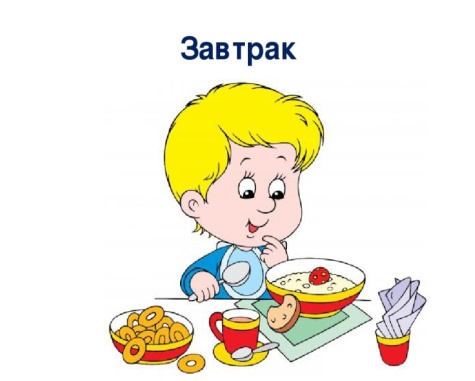 У: Произнесите хором это слово завтрак (ЗАФТРАК). А теперь орфографически , так как мы его пишем (ЗАВТРАК)   У.: Что вы заметили?О.: Произносим не так , как пишем У.: Верно У: Что такое завтрак?
О: Утренний приём пищи У: Верно. Завтрак — первый ранний горячий или холодный приём пищи в начале светового дня. У.: Запишите слово завтрак , поставьте ударение и подчеркните орфограммы ( один у доски , остальные в тетради )У.: Придумайте предложение со словом завтрак. Кто придумал?У.: … , выходи к доске ,запиши своё предложение со словом завтрак, остальные записывают в тетрадь ,следим за осанкой . Пишем аккуратно , красивым почерком.У.: Выделяем грамматическую основу ( чем выражены гл.члены предложения).Поднимите руку ,у кого так же.У.: Молодец , присаживайся , ты выполнил(а) верно .ОЦЕНИТЬ В ОЦЕНОЧНЫХ ЛИСТАХ(ЗАДАНИЕ 1)III. Открытие новой темы. Целеполагание.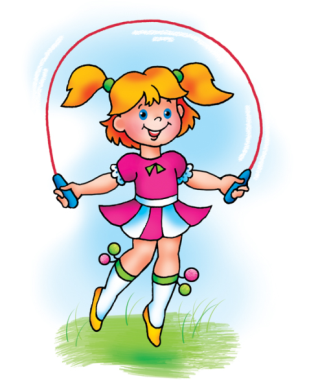 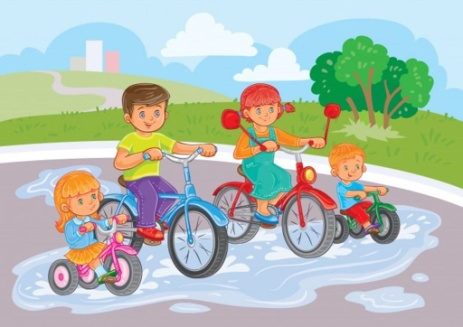 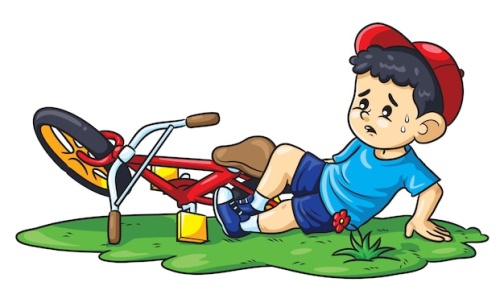 У.: Что делает девочка на первой иллюстрации ?(НАГЛЯДНОСТЬ)О.: Прыгает У.: Что делают ребята  на второй иллюстрации?(НАГЛЯДНОСТЬ)О.: Катаются У.: Что сделал мальчик на третейиллюстрации?(НАГЛЯДНОСТЬ)О.: УпалУ.: Какой частью речи являются слова записанные на доске?О.: ГлаголамиУ: Скажите, что обозначают глаголы?О: Глаголы обозначают действие предмета.У.: Чем в предложениях является глагол?О.: Сказуемым.У.: Кто догадался, как же будет звучать тема нашего урока?О.: Тема нашего сегодняшнего урока: «Глагол».У.: Правильно, сегодня мы продолжим говорить о глаголе.У.: Попробуйте определить задачи сегодняшнего урока, используя «слова – помощники»: вспомним, продолжим учиться.О.: Вспомним, что обозначает глагол. Продолжим учиться находить глагол в тексте.IV. Закрепление, применение изученных знаний и умений. Работа с учебником.Упр.175(с.103)У.: Откройте учебник ,страница 103 . Выполним упражнение 175. Прочитайте задание. ( Сказка про храброго зайца – длинный уши , косые глаза , короткий хвост)У.: Назовите слова ,обозначающие действие зайцев.О.: собрались, сбежались, приплелись, слушают , хвастается, хихикнули ,  засмеялись, улыбнулись ,кувыркались , прыгали , скакали , перегоняли.У.: К какой части речи они относятся? О.: К глаголуУ.: Почему?О.: Они обозначают действие предмета и отвечают на вопросы что сделали? что делают? что делали?У.: Найдите в предложении глаголы синонимы.О.:  Собрались, сбежались, приплелись; хихикнули, засмеялись, улыбнулись;
прыгали, скакали.У.: Объясните, почему в первых двух предложениях автор употребил именно эти глаголы?О.: Автор употребил именно эти глаголы, чтобы показать особенности движений и мимики зайцев разных возрастов.У.:…, выходи к доске. Выписывай глаголы , выделяй в них приставки .Не забываем проговаривать вслух, чтобы весь класс слышал. Остальные записывают у себя в тетрадях.О.:Собрались, сбежались, приплелись,слушают,хвастается, хихикнули, засмеялись, улыбнулись, кувыркались, прыгали, скакали, перегонялиУ.: Подчеркните глаголы, которые отвечают на вопрос что сделали?О.:Собрались, сбежались, приплелись,слушают,хвастается, хихикнули, засмеялись, улыбнулись, кувыркались, прыгали, скакали, перегонялиУпр.176(с.103)У.: Страница 103 . Посмотрите на упражнение 176. Прочитайте задание. Спишите вставляя пропущенные буквы.У.:…, выходи к доске. Остальные работают в тетрадях. Не забывайте проговаривать в слух, чтобы весь класс слышал. О.: Сияло солнце (солнечный - непроизносимый согласный), вздыхала степь, блестела трава в бриллиантах дождя, и золотом(позолоченный, позоло́та) сверкала река. В небе чистом тихо светит серебристая (  непроверяемая безударная гласная, сере́бряный)луна. Росинки (непроверяемая безударная гласная), как алмазы, на листьях (разделительный Ь) горят. У.: Найдите глаголы−синонимыО.: Сияло, блестела, сверкала ,светит, горятУ.: Что они обозначают? О.: Глаголы−синонимы обозначают излучать яркий свет, сияние, блеск.У.: Подчеркните эти глаголыУ.: Прочитайте словосочетанияО.: Сверкнула молния, сверкнула мысль; горят звёзды, горят свечи; блестят глаза (от радости), блестят огни.У.: Определите, в каких сочетаниях слов глаголы употреблены в переносном значении.Почему?О.: В переносном значении употреблены: сверкнула мысль (мысль неожиданно появилась в голове);горят звёзды (звезды испускают сияние);
блестят глаза (глаза передают радостные эмоции).ОЦЕНИТЬ В ОЦЕНОЧНЫХ ЛИСТАХ(ЗАДАНИЕ 3)Задание. У.: У вас на столах лежат карточки со стихотворением. Вам нужно вставить подходящие  по смыслу глаголы. У.: Проверим цепочкой какие глаголы вы вставили.( Слайд на доске)ОЦЕНИТЬ В ОЦЕНОЧНЫХ ЛИСТАХ(ЗАДАНИЕ 3)Индивидуальная карточка (по ходу урока).V. Физминутка1. И.п. - стоя, руки на поясе. 1 - правую руку вперед, левую вверх. 2 - переменить положения рук. Повторить 3 - 4 раза, затем расслабленно опустить вниз и потрясти кистями, голову наклонить вперед. Темп средний.2. И.п. - стоя, руки вверх. 1 - сжать кисти в кулак. 2 - разжать кисти. Повторить 3-4 раза, затем руки расслабленно опустить вниз и потрясти кистями. Темп средний.3. Молодцы! Последнее упражнение для наших глаз. Голова остаётся неподвижной. 1 – посмотреть влево; 2 – посмотреть вправо; 3 – посмотреть вверх; 4 – посмотреть вниз. Повторить 4 раза. Крепко зажмурить глаза (считать до 3), открыть, посмотреть вдаль.VI. Продолжение закрепления знаний и умений.Работа в парах.У.: Закрепим ваши знания, выполнив упражнение «Собери пословицы». Работаем в парах, чтобы не допустить ошибок. В конвертах находятся слова. Вам нужно из них собрать три пословицы, найти глагол и задать к нему вопрос . Пара, которая готова – поднимает руки домиком. 1. ума поведёшься наберёшься с книгой.2. всегда грамоте пригодится учиться 3. труд и терпенье перетрут всё.О.:  С книгой поведешься - ума наберешься.У.:Как вы понимаете эту пословицу?О.: Читая книги, человек развивается, получает новые знания, улучшает свой словарный запас.У.: Найдите глаголы?Какие вопросы вы задали глаголам?О.:(что сделаешь?) поведёшься, (что сделаешь) наберёшьсяО.: Грамоте учиться - всегда пригодится .У.: Как вы понимаете эту пословицу?О.: Грамота не бывает лишней и обязательно пригодится в жизниУ.: Найдите глаголы.Какие вопросы вы задали глаголам?О.:(что делать?) учиться , (что сделает ?) пригодитсяО.:Терпенье и труд – всё перетрут .У.: Как вы понимаете эту пословицу?О.:Любые трудности преодолимы, если хорошенько поработать над их разрешением и запастись терпением.У.: Найдите глаголы.Какой вопрос вы задали глаголу?О.: (что сделают?) перетрутОЦЕНИТЬ В ОЦЕНОЧНЫХ ЛИСТАХ(ЗАДАНИЕ 4)VII. Итог урока. Рефлексия.У: Определите , как мы решили задачи сегодняшнего урока, используя «слова – помощники»: вспомнили, учились.О.: Вспомнили, что такое глагол . Учились задавать вопросы ,находить глагол в тексте. У.: Молодцы. На ваших столах лежат карточки с изображением островов, у каждого острова своё название.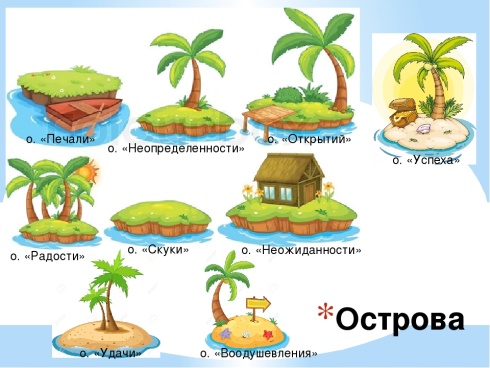 У.: Отметьте те острова, на которых вы сегодня побывали. Поднимите руку, кто побывать на острове счастья. Поднимите руку, кто побывал на острове  радости. Поднимите руку, кто побывал на острове знаний. А кто побывал на острове грусти? Я рада, что сегодня на уроке все были счастливые и радостные. Спасибо за урок! Урок окончен. До свидания!VIII. Инструктаж о выполнении домашнего задания.Учебник страница 104 упражнение 178АБВГ1НАЦЕ2ЗИВЛ3РБПЯ4КЮТОА2Б1В2В4А3Б1А4Тает,бегут,выйдут,расцвёл,пробирается,стали,петь.Апрель…… снег , …… ручьи ,На дорогах лужи.Скоро ………. муравьиПосле зимней стужи .………….. медведьСквозь лесной валежник.………. птицы песни ……. .И ………. подснежник .С.МаршакПрочитай.Наступила весна. Стоят тёплые деньки. Маленький лучик остановился во дворе.Выпиши глаголы, укажите что обозначает глагол, в скобках перед глаголами напиши вопрос.